Risikovurdering: Gjennomgang og vurdering av forhold på arbeidsplassen for å finne faktorer som kan medføre helseproblem for den gravide eller være fare for fosteret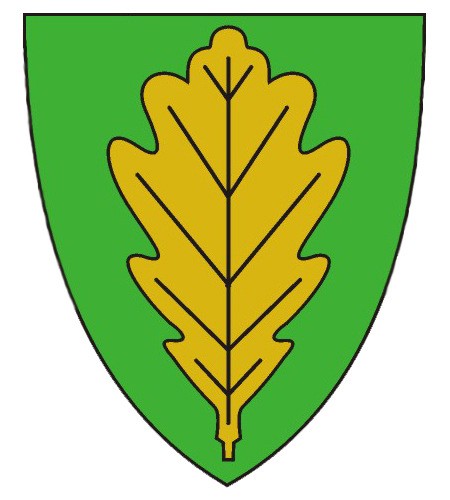 Det er sjeldent det er faktorer på arbeidsplassene i våre sammenhenger, men det er riktig og viktig å ta en gjennomgang på dette. ”Hva er det du/dere frykter kan være farlig, og hva kan utgjøre en risiko i din situasjon”. Som oftest foregår svangerskapet greit.Hvilke risikofaktorerer det her på denne arbeidsplassenHva kan gjøres for åminske/unngå risikoenHvilke tiltak gjør dereNå?